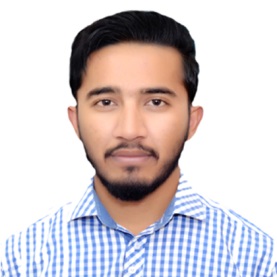 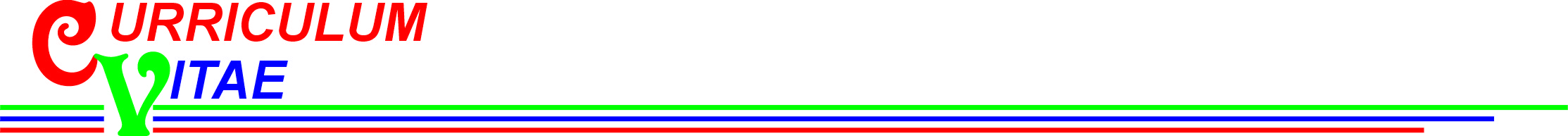 Abdul Abdul.338243@2freemail.com OBJECTIVE: Seeking a position where I can utilize my skills in career opportunities. I am an out going high energy person and want to do work for my safe future. I want a suitable place for job. PERSONAL DETAILS:							Date of Birth		:		03-06-1992Nationality		:		PakistaniMarital Status	:		SingleQUALIFICATION									Matric				KARACHI Board                2013Hafiz Quran               Jamia Madina Farooq-e-Azam       2009Experience:6th Month Job in Warid TelecomLANGUAGE________________							 Urdu,English & Punjabi.Refrence:Will be furnished on Demand.